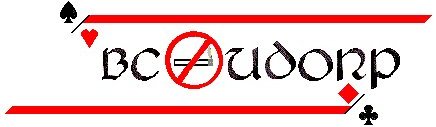 seizoen 2020-2021 Seizoen 2020-2021 is vanwege het Corona virus een uitzonderlijk seizoen. De gebruikelijke competities op maandagavond en woensdagmiddag zijn stopgezet, en vervangen door een competitie waarbij we ons aan de maatregelen houden zoals die zijn opgesteld door het RIVM.Omdat op beide speelgelegenheden de ruimte beperkt is zal men hooguit één keer per week kunnen spelen.Voor november en december is deze variant helaas opgeschort !!Wij hopen dat we in januari weer op deze manier zullen kunnen spelen.Op maandagavond en woensdagavond is het mogelijk om in clubverband mee te doen aan de Step-bridge competitie in clubverband. Tot 1 januari 2021 is dit gratis voor leden van de Nederlandse Bridgebond (dus voor leden van BCOudorp), na 1 januari wordt een bijdrage gevraagd van € 0,50 per keer. Als u zich wil aanmelden kan dit door een mailtje te sturen naar Ed van Kuipers,  bc.oudorp@gmail.comSpeelgelegenheid Buurthuis de Wachter, Oudorperdijkje 65, 1821 AP Alkmaar(Schermereiland) tel. 072-5125595Op maandagavond, aanvang 19.45 u.(graag aanwezig 19.30 u.).Wijkcentrum de Oever Amstelstraat 1,1823 EV Oudorp AlkmaarTel. 072-5117311Op woensdagmiddag aanvang 13.15u (graag aanwezig 13.00 u.).In de speelgelegenheden mag niet worden gerookt.Bestuur:  Voorzitter :         Nico Glandorf	       		 072-5123969         nte.glandorf@upcmail.nl Secretaris :          Ann Kuperus	  072-5614026         ann.kuperus@versatel.nlPenningmeester:     Nico Verwer  	  06-23468051         n.verwer1@upcmail.nllid :                          Ed van Kuipers,	  072-5158366         edvankuipers@gmail.comlid:                           Sacha de Jong                     0251-829037         sacha.dejong@yahoo.com:  Technische Commissie:voorzitter:              Ed van Kuipers	072-5158366	      	edvankuipers@gmail.comlid:                          Fred Ruiterman	06-44636424  	fmf.ruiterman@gmail.comlid:                          Jaap vd Hoef	072-5112118		jaap@vanderhoef.eulid:                          Jostan Forrer 	072-5114884		 jostanforrer@upcmail.nllid:                          Kees Kraakman   	072-5151176		cpkraakman@upcmail.nl
Materiaalmeester: Hans Bode	 					hans.bode@tiscali.nlInternet: Uitslagen en standen en andere informatie op onze website: 		           http://www.nbbclubsites.nl/club/4019. Via de website heeft U, na inloggen met uw bondsnummer en wachtwoord, ook toegang tot de ledenlijst van de BCO.Webbeheerders:     Jostan Forrer					 jostanforrer@upcmail.nl               Henk de Winter					  henkdewinter@gmail.com	  Contributie 2020-2021:	Door Corona is er voor dit seizoen het volgende afgesproken:€ 30,00 contributie + € 2,00 per zitting indien u fysiek gaat bridgen, daarbij de toevoeging dat u in totaal niet meer zult betalen dan de reguliere jaarlijkse contributie van € 70,00 bij eenmaal bridgen en € 115,00 bij tweemaal bridgen per week.Als u naast lid van BCO ook lid bent van een andere bij de NBB aangesloten vereniging mag u uw contributie met € 11,50 verminderen. bankrekening: NL85RABO0121539040 t.n.v. B.C. Oudorp AlkmaarBetalen voor 15 oktober is de afspraak.Voor aanmeldingen na 15 januari geldt een speciale regeling.Er is geen inschrijfgeld verschuldigd.Bezitters van een Alkmaar Pas en bijbehorende vouchers (tegoedbonnen) kunnen deze geheel of gedeeltelijk als betaalmiddel van de contributie gebruiken.Administratie meesterpunten: U kunt op de clubwebsite onder “klassementen” een overzicht vinden van de behaalde meesterpunten. Koffercompetitie:B.C.O. beschikt over 1 koffer met 32 spellen en meer koffers met 24 spellen, die u thuis kunt spelen. Deelname € 3,00 per koffer. Hanneke Wokke regelt het uitlenen van de koffers.syteemkaarten: De arbitrage ziet toe op het tonen van een systeemkaart aan uw medespelers. De vermelde afspraken  moeten bij u en uw partner goed bekend zijn. Als met een invaller wordt gespeeld is het misschien mogelijk om één kaart beschikbaar te hebben.Voor nieuwe leden of opnieuw samengestelde paren stelt de club gratis systeemkaarten met hoesje beschikbaar; voor bestaande leden kunnen die via kostprijs bij de club worden aangeschaft. Vraag Sacha de Jong.Om van onze club een sportieve én gezellige club te maken en te houden, hebben we iedersmedewerking nodig; wedstrijdleider en arbiters zijn op een wedstrijdavond onontbeerlijkom het wedstrijdverloop in goede banen te leiden. Als men denkt, of zeker weet, dat er eenfout is gemaakt is het normaal, en niet onsportief,  dat  een arbiter wordt gevraagd eenoordeel te geven. (Die zijn daarvoor).Om kosten te besparen komen wij graag, voor toezending van stukken, in het bezit van uw e-mail adres. Zijn uw (email)adresgegevens nog actueel? Wijzigingen graag doorgeven! Ook wijziging van telefoonnummer!